28. svibnja 2011.18:11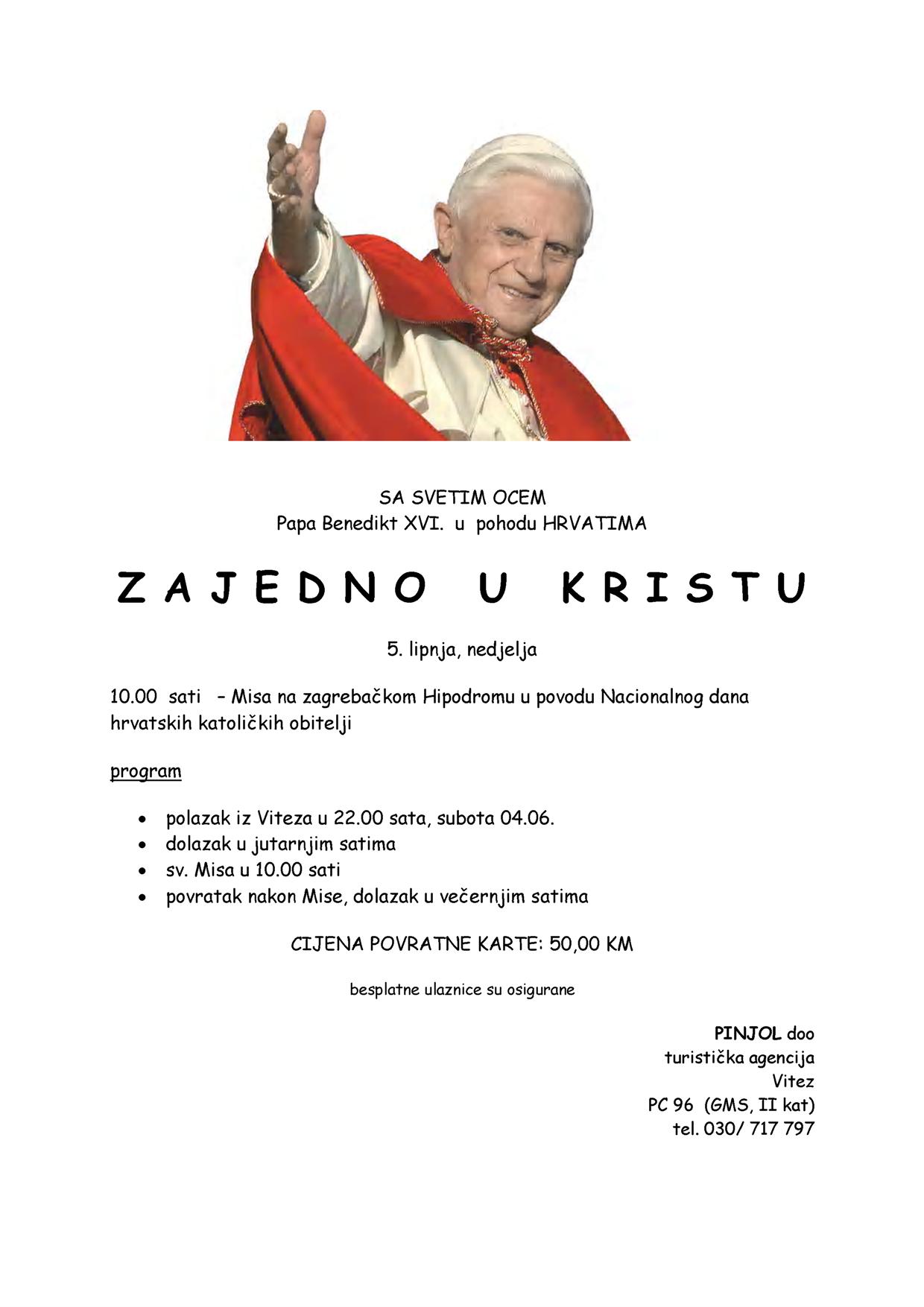 